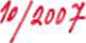 DODATEK č. 2008/1k obchodní smlouvě č. V/0203077uzavřené meziPoskytovatel služby : Kvasar, spol. s r.o.Kvítková 3687/52,760 01 ZlínZapsána v OR u KOS v Brně, dne 28.3.1991, cddíl C, vložka 907statutární zástupce : Vítězslav Vicherek - jednatelaObjednatel služby : Mateřská škola Zlíntř. Tomáše Bati 1285,760 01 Zlín statutární zástupce : Helena RosmanováČI. 1 Předmět dodatkuPoskytovatel služby se dohodl s objednatelem služby na cenové úpravě poskytovaných služeb.ČI. 2. Cenové ujednániCeny platné od 1.1.2008 :zpracování mzdy, příjem nové osoby, propuštění pracovníka, roční zpracování, dohody o pracovní činnosti	110,- Kč/osobu (+ DPH)dohody o provedení práce, vedlejší pracovní činnost	80,- Kč (+ DPH)roční zúčtování daně ze závislé činnosti	130,- Kč (+ DPH)První fakturace v těchto cenách bude uskutečněna v měsíci únoru 2008 za zpracování mzdové uzávěrky období ledna 2008.ČI. 3 Závěrečná ustanoveníDodatek je vyhotoven ve dvou stejnopisech, z nichž každá strana obdrží po jednom vyhotovení.Dodatek nabývá platnosti dnem podpisu obou zúčastněných stran s účinností od 1.1.2008.